Instituto Superior de Formación Técnica N ° 12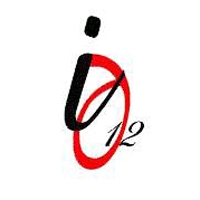 INSCRIPCIÓN MESA ESPECIAL – ÚLTIMA MATERIA y TERMINALIDAD DE ADM. FINANCIERA Y SISTEMAS RES. 5817/03TURNO SEPTIEMBRECOMPLETAR LOS SIGUIENTES DATOS Y ENVIAR A LOS PRECEPTORES A CARGO DEL TURNO POR CORREO ELECTRÓNICO CONSIGNANDO EN EL ASUNTO MESA ESPECIAL SEPTIEMBRE 2021 A LAS SIGUIENTES DIRECCIONES SEGÚN CORRESPONDA:ADMINISTRACIÓN FINANCIERA: i12.preceptoria@gmail.comANALISIS DE SISTEMAS TURNO MAÑANA: preceptor.sistemas.tm@gmail.comTURNO MAÑANA Y TARDE: preceptoresinstituto@gmail.comTURNO NOCHE: preceptoresnoche@gmail.comAPELLIDO Y NOMBRE COMPLETOS:DNI:TECNICATURA:TURNO:				COMISIÓN:ASIGNATURA QUE RINDE: